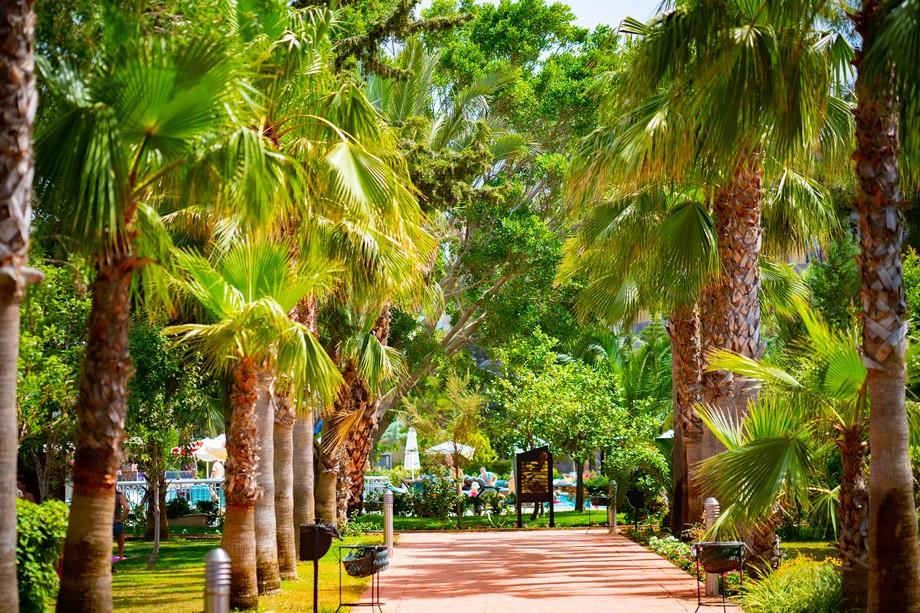 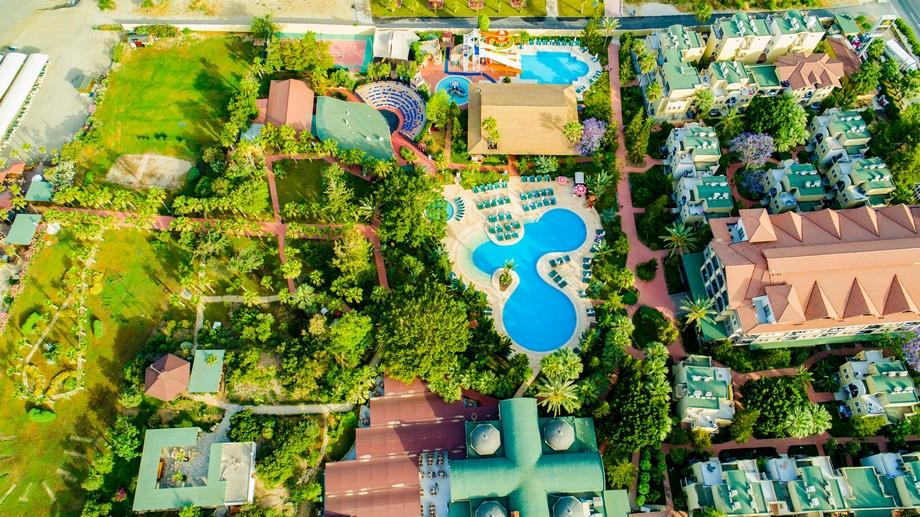 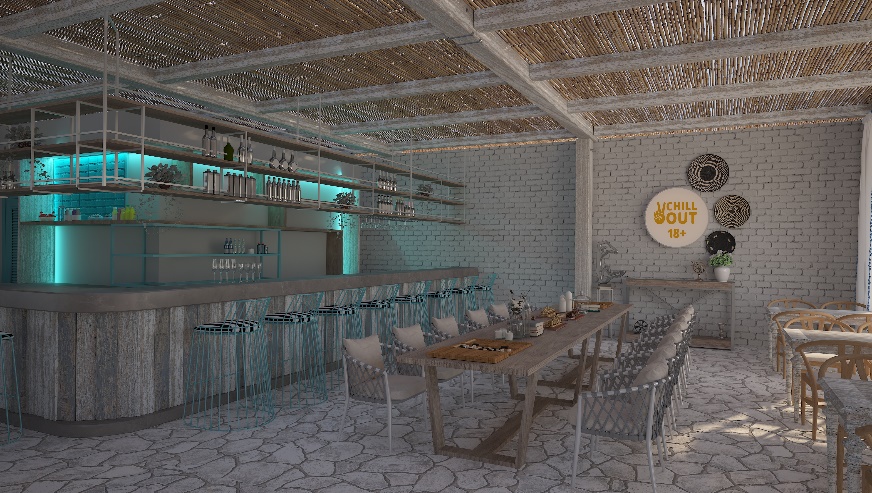 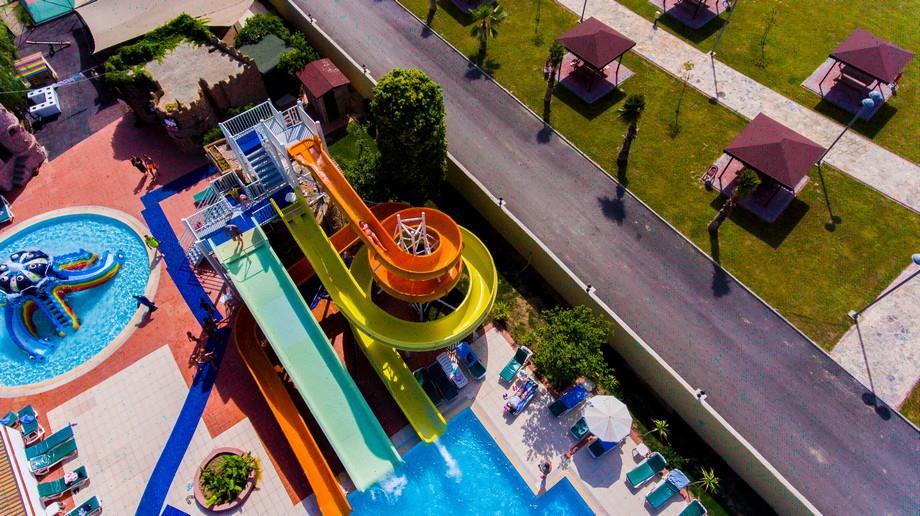 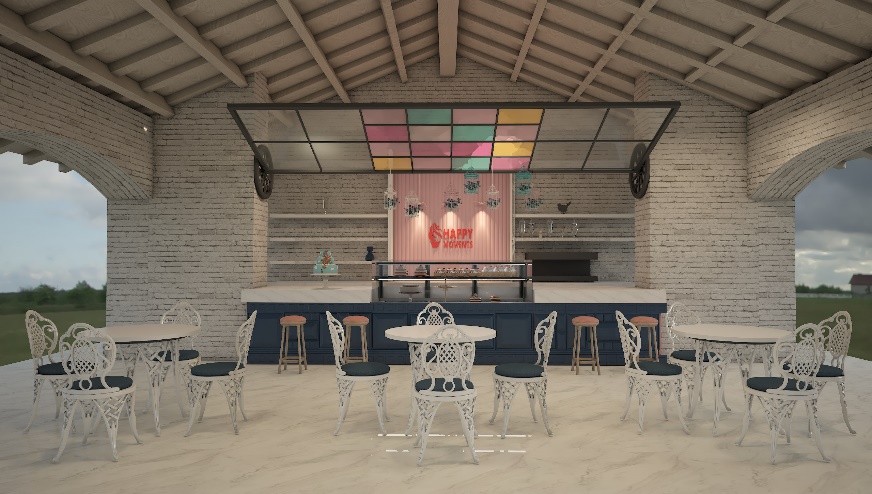 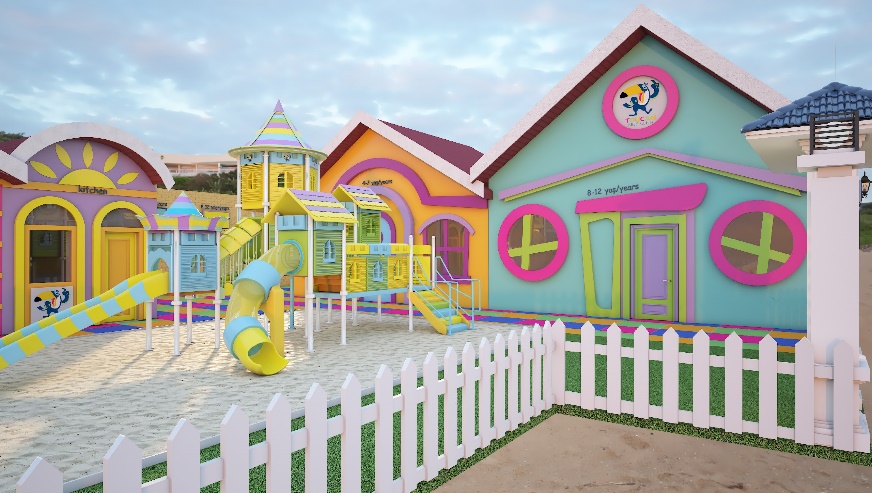 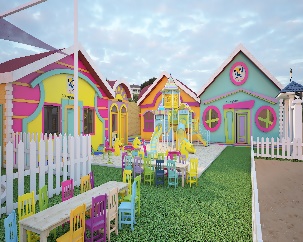 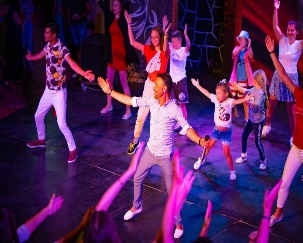 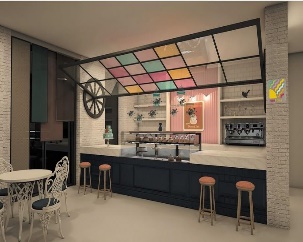 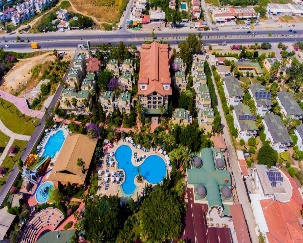 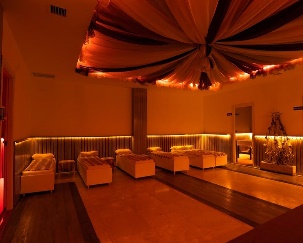 ОБЩАЯ ИНФОРМАЦИЯ	ОБЩАЯ ИНФОРМАЦИЯ	ОБЩАЯ ИНФОРМАЦИЯ	ОБЩАЯ ИНФОРМАЦИЯ	Открытие:2001Реновация:2021Категория:5*Адрес:ÇENGER MEVKII MANAVGATКомпания:FUN AND SUN HOTELS Город:   Анталья – СидеКонцепт:Ультра Все ВключеноТелефон:+90 242 766 41 42Сезон:Апрель - ОктябрьФакс:Количество Номеров:348Вебсайт:  www.funandsunhotels.ruПлощадь:40.000 м²Пляж:250 m  длина / галька и песокКоличество Этажей3Оплата:Visa, MasterCardДИСТАНЦИЯ	ДИСТАНЦИЯ	ДИСТАНЦИЯ	ДИСТАНЦИЯ	ДИСТАНЦИЯ	ДИСТАНЦИЯ	ДИСТАНЦИЯ	ДИСТАНЦИЯ	ДИСТАНЦИЯ	Antalya АэропортAntalya Аэропорт  86 км  86 км  86 км  86 км  86 км  86 км  86 кмМанавгатМанавгат15 км15 км15 км15 км15 км15 км15 кмСиде Сиде 20 км20 км20 км20 км20 км20 км20 кмАнтальяАнталья96 км96 км96 км96 км96 км96 км96 кмВЛАДЕНИЕ ИНОСТРАННЫМИ ЯЗЫКАМИ 	ВЛАДЕНИЕ ИНОСТРАННЫМИ ЯЗЫКАМИ 	ВЛАДЕНИЕ ИНОСТРАННЫМИ ЯЗЫКАМИ 	ВЛАДЕНИЕ ИНОСТРАННЫМИ ЯЗЫКАМИ 	ВЛАДЕНИЕ ИНОСТРАННЫМИ ЯЗЫКАМИ 	ВЛАДЕНИЕ ИНОСТРАННЫМИ ЯЗЫКАМИ 	ВЛАДЕНИЕ ИНОСТРАННЫМИ ЯЗЫКАМИ 	ВЛАДЕНИЕ ИНОСТРАННЫМИ ЯЗЫКАМИ 	ВЛАДЕНИЕ ИНОСТРАННЫМИ ЯЗЫКАМИ 	РусскийРусскийРусскийАнглийскийАнглийскийТурецкийТурецкийНемецкийНемецкийПРИВЕТСТВИЕПРИВЕТСТВИЕПРИВЕТСТВИЕПРИВЕТСТВИЕПРИВЕТСТВИЕПРИВЕТСТВИЕПРИВЕТСТВИЕПРИВЕТСТВИЕПРИВЕТСТВИЕГостей встречают каждый день недели в фойе приветственным напитком.Гостей встречают каждый день недели в фойе приветственным напитком.Гостей встречают каждый день недели в фойе приветственным напитком.Гостей встречают каждый день недели в фойе приветственным напитком.Гостей встречают каждый день недели в фойе приветственным напитком.Гостей встречают каждый день недели в фойе приветственным напитком.Гостей встречают каждый день недели в фойе приветственным напитком.Гостей встречают каждый день недели в фойе приветственным напитком.Гостей встречают каждый день недели в фойе приветственным напитком.НАША КОНЦЕПЦИЯ ДЛЯ МОЛОДОЖЕННАША КОНЦЕПЦИЯ ДЛЯ МОЛОДОЖЕННАША КОНЦЕПЦИЯ ДЛЯ МОЛОДОЖЕННАША КОНЦЕПЦИЯ ДЛЯ МОЛОДОЖЕННАША КОНЦЕПЦИЯ ДЛЯ МОЛОДОЖЕННАША КОНЦЕПЦИЯ ДЛЯ МОЛОДОЖЕННАША КОНЦЕПЦИЯ ДЛЯ МОЛОДОЖЕННАША КОНЦЕПЦИЯ ДЛЯ МОЛОДОЖЕННАША КОНЦЕПЦИЯ ДЛЯ МОЛОДОЖЕННезабываемые впечатления и привилегии предлагаются молодоженам.Незабываемые впечатления и привилегии предлагаются молодоженам.Незабываемые впечатления и привилегии предлагаются молодоженам.Незабываемые впечатления и привилегии предлагаются молодоженам.Незабываемые впечатления и привилегии предлагаются молодоженам.Незабываемые впечатления и привилегии предлагаются молодоженам.Незабываемые впечатления и привилегии предлагаются молодоженам.Незабываемые впечатления и привилегии предлагаются молодоженам.Незабываемые впечатления и привилегии предлагаются молодоженам.По запросу завтрак в номер.По запросу завтрак в номер.По запросу завтрак в номер.По запросу завтрак в номер.По запросу завтрак в номер.По запросу завтрак в номер.По запросу завтрак в номер.По запросу завтрак в номер.По запросу завтрак в номер.Шампанское и фрукты в номер (по приезду)Шампанское и фрукты в номер (по приезду)Шампанское и фрукты в номер (по приезду)Шампанское и фрукты в номер (по приезду)Шампанское и фрукты в номер (по приезду)Шампанское и фрукты в номер (по приезду)Шампанское и фрукты в номер (по приезду)Шампанское и фрукты в номер (по приезду)Шампанское и фрукты в номер (по приезду)Оформление номера в день прибытияОформление номера в день прибытияОформление номера в день прибытияОформление номера в день прибытияОформление номера в день прибытияОформление номера в день прибытияОформление номера в день прибытияОформление номера в день прибытияОформление номера в день прибытияМАГАЗИНЫ И УСЛУГИ НА ТЕРРИТОРИИ ОТЕЛЯМАГАЗИНЫ И УСЛУГИ НА ТЕРРИТОРИИ ОТЕЛЯМАГАЗИНЫ И УСЛУГИ НА ТЕРРИТОРИИ ОТЕЛЯМАГАЗИНЫ И УСЛУГИ НА ТЕРРИТОРИИ ОТЕЛЯМАГАЗИНЫ И УСЛУГИ НА ТЕРРИТОРИИ ОТЕЛЯМАГАЗИНЫ И УСЛУГИ НА ТЕРРИТОРИИ ОТЕЛЯМАГАЗИНЫ И УСЛУГИ НА ТЕРРИТОРИИ ОТЕЛЯМАГАЗИНЫ И УСЛУГИ НА ТЕРРИТОРИИ ОТЕЛЯМАГАЗИНЫ И УСЛУГИ НА ТЕРРИТОРИИ ОТЕЛЯ        БесплатноWI-FIWI-FIWI-FIПарковкаПарковкаДетское оборудованиеДетское оборудованиеБильярд          ПлатноПрокат автомобилейПрокат автомобилейПрокат автомобилейБутикБутикОбслуживание номеровОбслуживание номеровSPA+          ПлатноПрачечнаяПрачечнаяПрачечнаяДокторДокторКабанаКабанаКальян          ПлатноВодные виды СпортаВодные виды СпортаВодные виды СпортаМагазинМагазинИнвалидная коляскаИнвалидная коляскаСувенирыРАЗМЕЩЕНИЕРАЗМЕЩЕНИЕРАЗМЕЩЕНИЕРАЗМЕЩЕНИЕТИПЫ НОМЕРОВРАСПОЛОЖЕНИЕ / ПЛОЩАДЬХАРАКТЕРИСТИКИМАКС. РАЗМЕЩЕНИЕКОЛ. НОМЕРОВStandard without BalconyГлавное здание 20m²Находится в Главном Здании, 1 спальня: 1 двухспальная кровать (1,60 x 2,00 m), 1 ванная комната (Душ),  Ламинат,  WC, Телевизор, сейф и мини бар.2 Взрослых42BungalowБунгало20-22 m²Находится в Бунгало,  1 спальня: двухспальная кровать (1,60 x 2,00 m),  и sofa bed (1,80m x 70 cm) или дополнительная кровать ( 1,8mx90 cm), 1 ванная комната (душ), Ламинат, WC, Телевизор, сейф, мини бар и балкон.3 Взрослых
 или    2 Взрослых
 + 1  Ребенок179Standard Main BuildingГлавное здание 20-25 m²Находится в Главном Здании,  1 спальня: двухспальная кровать (1,60 x 2,00 m),  и sofa bed (1,80m x 70 cm) или дополнительная кровать ( 1,8mx90 cm), 1 ванная комната (душ), Ламинат, WC, Телевизор, сейф, мини бар и балкон.3 Взрослых
 или    2 Взрослых
 + 2  Ребенок17Bungalow Sea ViewБунгало20-22 m²Находится в Бунгало,  1 спальня: двухспальная кровать (1,60 x 2,00 m),  и sofa bed (1,80m x 70 cm) или дополнительная кровать ( 1,8mx90 cm), 1 ванная комната (душ), Ламинат, WC, Телевизор, сейф, мини бар и балкон.3 Взрослых
 или    2 Взрослых
 + 1  Ребенок22Standard Sea View Main BuildingГлавное здание 20-23 m²Находится в Главном Здании с видом на море, 1 спальня: двухспальная кровать (1,60 x 2,00 m),  и sofa bed (1,80m x 70 cm) или дополнительная кровать ( 1,8mx90 cm), 1 ванная комната (душ), Ламинат, WC, Телевизор, сейф, мини бар и балкон.3 Взрослых
 или    2 Взрослых
 + 2  Ребенок23Standard with BunkbedГлавное здание 22-25 m²Находится в Главном Здании,  1 спальня: двухспальная кровать (1,60 x 2,00 m), и двухярусная кровать (1,90m x 90 cm), ), 1 ванная комната (душ), Ламинат, WC, Телевизор, сейф, мини бар и балкон.2 Взрослых
 + 2 Детей51Junior SuiteГлавное здание 23m²Находится в Главном Здании, 1 спальня: 1 двухспальная кровать (1,60 x 2,00 m), джакуззи, вид на море, Ламинат,  WC, Телевизор, сейф и мини бар и балкон.2 Взрослых2Family Suite Land ViewГлавное здание 40 m²Находится в Главном Здании, двухкомнатный номер, с разделенный дверью; 2 спальни (1 спальня: двухспальная кровать (2,00 x 1,60 m)  и 2 спальня: 2 односпальные кровати (каждая 1,90m x 90 cm),1 ванная комната (душ), Ламинат, WC, Телевизор, сейф, мини бар и балкон.4  Взрослых6Family Suite Sea ViewГлавное здание 40 m²Находится в Главном Здании с видом на море, двухкомнатный номер, с разделенный дверью; 2 спальни (1 спальня: двухспальная кровать (2,00 x 1,60 m)  и 2 спальня: 2 односпальные кровати (каждая 1,90m x 90 cm),1 ванная комната (душ), Ламинат, WC, Телевизор, сейф, мини бар и балкон.4  Взрослых6Особенности номеровОсобенности номеровОсобенности номеровStandardWithout BalconyBungalow Standard MainBuildingBungalow Sea ViewStandard Sea View Main BuildingStandardwithBunkbedJunior SuiteFamily Suite Land ViewFamily Suite  Sea ViewБанные халаты и тапочкиБанные халаты и тапочкиБанные халаты и тапочкиXXXXXXXXXБалконБалконБалконXXXXXXXXЕжедневная уборкаЕжедневная уборкаЕжедневная уборкаXXXXXXXXXОдна ванная комнатаОдна ванная комнатаОдна ванная комнатаXXXXXXXXX2 + Спальни2 + Спальни2 + СпальниXXНабор для средств для гигиеныНабор для средств для гигиеныНабор для средств для гигиеныo/ro/ro/ro/ro/ro/ro/ro/ro/rЗеркало для бритья / МакияжаЗеркало для бритья / МакияжаЗеркало для бритья / МакияжаXXXXXXXXXФенФенФенXXXXXXXXXДушевая кабинаДушевая кабинаДушевая кабинаXXXXXXXXXУтюгУтюгУтюгo/ro/ro/ro/ro/ro/ro/ro/ro/rСейфСейфСейфXXXXXXXXXWi-Fi ИнтернетWi-Fi ИнтернетWi-Fi ИнтернетXXXXXXXXXТелефон (за дополнительную плату)Телефон (за дополнительную плату)Телефон (за дополнительную плату)XXXXXXXXXТелевизорТелевизорТелевизорXXXXXXXXXЦентральный КондиционерЦентральный КондиционерЦентральный КондиционерXXXXXXXXXЗона для переодеванияЗона для переодеванияЗона для переодеванияXXXXXXXXСтол и стулья на балконеСтол и стулья на балконеСтол и стулья на балконеXXXXXXXXМесто для БагажаМесто для БагажаМесто для БагажаXXXXXXXXXДОПОЛНИТЕЛЬНОДОПОЛНИТЕЛЬНОДОПОЛНИТЕЛЬНОStandardWithout BalconyBunga ow Standard MainBuildingBungalow Sea ViewStandard Sea View Main BuildingStandard with BunkbedJunior SuiteFamily Suite Land ViewFamily Suite  Sea ViewSet-Up для ванныSet-Up для ванныSet-Up для ванныXXXXXXXXXMинибар (2 Coca Cola, 2 Fanta, 2 Sprite, 2 бутылки воды (1 LT), Фруктовый сок.                 (Пополнение воды ежедневно )Mинибар (2 Coca Cola, 2 Fanta, 2 Sprite, 2 бутылки воды (1 LT), Фруктовый сок.                 (Пополнение воды ежедневно )Mинибар (2 Coca Cola, 2 Fanta, 2 Sprite, 2 бутылки воды (1 LT), Фруктовый сок.                 (Пополнение воды ежедневно )XXXXXXXXXЧайник и кофейный Set-UpЧайник и кофейный Set-UpЧайник и кофейный Set-UpXXXXXXXXXСейф, Русские каналы, Высокоскоростной ИнтернетСейф, Русские каналы, Высокоскоростной ИнтернетСейф, Русские каналы, Высокоскоростной ИнтернетXXXXXXXXXНАПИТКИ КОНЦЕПЦИИ  ULTRA ALL INCLUSIVE  НАПИТКИ КОНЦЕПЦИИ  ULTRA ALL INCLUSIVE  НАПИТКИ КОНЦЕПЦИИ  ULTRA ALL INCLUSIVE  НАПИТКИ КОНЦЕПЦИИ  ULTRA ALL INCLUSIVE  НАПИТКИ КОНЦЕПЦИИ  ULTRA ALL INCLUSIVE  24-ЧАСОВОЕ ОБСЛУЖИВАНИЕ ЕДЫ И НАПИТКОВ24-ЧАСОВОЕ ОБСЛУЖИВАНИЕ ЕДЫ И НАПИТКОВ24-ЧАСОВОЕ ОБСЛУЖИВАНИЕ ЕДЫ И НАПИТКОВ24-ЧАСОВОЕ ОБСЛУЖИВАНИЕ ЕДЫ И НАПИТКОВ24-ЧАСОВОЕ ОБСЛУЖИВАНИЕ ЕДЫ И НАПИТКОВJW RED LABELVAT69SMIRNOFFGILLBEYSHAVANAORENDAIN BLANCOGARRONEBAKERS FIELDSEFESYENI RAKIРЕСТОРАНЫРЕСТОРАНЫРЕСТОРАНЫРЕСТОРАНЫРЕСТОРАНЫГАСТРОНОМИЧЕСКОЕ ПРИКЛЮЧЕНИЕ С ВЫДАЮЩИМИСЯ ВКУСАМИ ТУРЕЦКОЙ И МЕЖДУНАРОДНОЙ КУХНИГАСТРОНОМИЧЕСКОЕ ПРИКЛЮЧЕНИЕ С ВЫДАЮЩИМИСЯ ВКУСАМИ ТУРЕЦКОЙ И МЕЖДУНАРОДНОЙ КУХНИГАСТРОНОМИЧЕСКОЕ ПРИКЛЮЧЕНИЕ С ВЫДАЮЩИМИСЯ ВКУСАМИ ТУРЕЦКОЙ И МЕЖДУНАРОДНОЙ КУХНИГАСТРОНОМИЧЕСКОЕ ПРИКЛЮЧЕНИЕ С ВЫДАЮЩИМИСЯ ВКУСАМИ ТУРЕЦКОЙ И МЕЖДУНАРОДНОЙ КУХНИГАСТРОНОМИЧЕСКОЕ ПРИКЛЮЧЕНИЕ С ВЫДАЮЩИМИСЯ ВКУСАМИ ТУРЕЦКОЙ И МЕЖДУНАРОДНОЙ КУХНИРЕСТОРАНТИПОПИСАНИЕВРЕМЯ РАБОТЫКОНЦЕПТALARAГлавный ресторанШведский стол07:00 - 11:0012:30 - 14:3018:30 - 21:00Ультра Все ВключеноToucan BuffetДетский ресторанШведский стол12:30 - 14:3018:30 - 21:00Ультра Все ВключеноItalian RestaurantА ля картПо резервации19:00 - 21:30Ультра Все ВключеноOttoman RestaurantА ля картПо резервации19:00 - 21:30Ультра Все ВключеноMedeterrainianCALAMATA RestaurantА ля картПо резервации19:00 - 21:30Ультра Все ВключеноALARAГлавный ресторанСвежевыжатый апельсиновый сок07:00 - 11:00Ультра Все ВключеноHappy MomentsДесерт БарКофе и выпечка10:00 - 22:00Ультра Все ВключеноALARAГлавный ресторанНочные закуски\суп23:00 - 00:0002:00 - 05:00Ультра Все ВключеноHappy MomentsДесерт БарМороженое13:00 - 16:30 Ультра Все ВключеноБАРТИПОПИСАНИЕВРЕМЯ РАБОТЫКОНЦЕПТChillout 18+ БарБарМестные и зарубежные, алкогольные и безалкогольные напитки.24 hoursУльтра Все ВключеноBeach БарБарБезалкогольные напитки & Пиво10:00 - 18:00Ультра Все ВключеноStreet Food  (Snack Бар)БарЗакуски11:00 - 18:00Ультра Все ВключеноLobby БарБарМестные и зарубежные, алкогольные и безалкогольные напитки.10:00 - 00:00Ультра Все ВключеноHappy Moments (Desert Бар)Барбезалкогольные напитки, чай и свежий кофе10:00 - 22:00Ультра Все ВключеноDisco БарБарМестные напитки00:00 - 02:00Ультра Все ВключеноVitamin БарБарМестные и зарубежные, алкогольные и безалкогольные напитки.09:00 - 20:00Ультра Все ВключеноОБЩАЯ ИНФОРМАЦИЯ О ПИТАНИИ И НАПИТКАХ КОНЦЕПЦИИОБЩАЯ ИНФОРМАЦИЯ О ПИТАНИИ И НАПИТКАХ КОНЦЕПЦИИОБЩАЯ ИНФОРМАЦИЯ О ПИТАНИИ И НАПИТКАХ КОНЦЕПЦИИОБЩАЯ ИНФОРМАЦИЯ О ПИТАНИИ И НАПИТКАХ КОНЦЕПЦИИОБЩАЯ ИНФОРМАЦИЯ О ПИТАНИИ И НАПИТКАХ КОНЦЕПЦИИЕДА И НАПИТКИЕДА И НАПИТКИЕДА И НАПИТКИЕДА И НАПИТКИЕДА И НАПИТКИКОНДИТЕРСКАЯРесторан закусок «Snack Restoran»Специальное питание по запросу гостей с особыми требованиями в отношении питания для детейПо запросу гостей предоставление специального диетического, веганского и аллергический питанияМестные и зарубежные, алкогольные и безалкогольные напитки.Бар у бассейна, обслуживающий 24 часаМороженоеНапитки доступны во всех точках у бассейнаИспользование оригинальных брендов во всех блюдах и напиткахРЕСТОРАНЫ «A’LA CARTE»БАССЕЙНЫБАССЕЙНЫБАССЕЙНЫБАССЕЙНЫБАССЕЙНЫКРЫТЫЕ И ОТКРЫТЫЕ БАССЕЙНЫ РАЗНЫХ РАЗМЕРОВКРЫТЫЕ И ОТКРЫТЫЕ БАССЕЙНЫ РАЗНЫХ РАЗМЕРОВКРЫТЫЕ И ОТКРЫТЫЕ БАССЕЙНЫ РАЗНЫХ РАЗМЕРОВКРЫТЫЕ И ОТКРЫТЫЕ БАССЕЙНЫ РАЗНЫХ РАЗМЕРОВКРЫТЫЕ И ОТКРЫТЫЕ БАССЕЙНЫ РАЗНЫХ РАЗМЕРОВБАССЕЙНДлинаШиринаГлубинаM²Крытый Бассейн 951,40m45 m²Открытый Бассейн 35131,40m450 m²Детский Бассейн 40 cm80 m²Горки1591,20m135 m²TOUCAN ДЕТСКИЙ КЛУБTOUCAN ДЕТСКИЙ КЛУБTOUCAN ДЕТСКИЙ КЛУБTOUCAN ДЕТСКИЙ КЛУБTOUCAN ДЕТСКИЙ КЛУБКАТЕГОРИЯДЕТАЛИНАЛИЧИЕВРЕМЯКОНЦЕПТTOUCAN Младенцы(0 – 3 Лет) ДА10:00 – 17:00Ультра Все ВключеноTOUCAN Дети(4 – 7 Лет) ДА10:00 – 17:0021:00 – 22:00Ультра Все ВключеноTOUCAN Подростки(8 – 12 Лет) ДА10:00 – 17:0021:00 – 22:00Ультра Все ВключеноМини ДискоДА20:30 – 21:00Ультра Все ВключеноToucan БуфетДетский ресторанДА12:30 - 14:3018:30 - 21:00Ультра Все ВключеноДетская площадкаДАУльтра Все ВключеноДетские стулья в ресторанахДАУльтра Все ВключеноДетские кроватки в номерахДАУльтра Все ВключеноДетская коляска ДАУльтра Все ВключеноДетский горшокДАУльтра Все ВключеноДетское сиденье для унитазаДАУльтра Все ВключеноДетская ванночкаДАУльтра Все ВключеноНяняДАПЛАТНОРАЗВЛЕЧЕНИЯ И СПОРТРАЗВЛЕЧЕНИЯ И СПОРТРАЗВЛЕЧЕНИЯ И СПОРТКАТЕГОРИЯНАЛИЧИЕКОНЦЕПТ  СПОРТЗАЛИМЕЕТСЯУльтра Все ВключеноТурецкая БаняИМЕЕТСЯУльтра Все ВключеноПаровая баняИМЕЕТСЯУльтра Все ВключеноСаунаИМЕЕТСЯУльтра Все ВключеноМассажИМЕЕТСЯЗа дополнительную платуАэробикаИМЕЕТСЯУльтра Все ВключеноАквааэробикаИМЕЕТСЯУльтра Все ВключеноВодное полоИМЕЕТСЯУльтра Все ВключеноТеннисные кортыИМЕЕТСЯУльтра Все ВключеноОсвещение теннисных кортовИМЕЕТСЯЗа дополнительную платуТеннисный инвентарьИМЕЕТСЯУльтра Все ВключеноНастольный теннисИМЕЕТСЯУльтра Все ВключеноБаскетболИМЕЕТСЯУльтра Все ВключеноФутбольное полеИМЕЕТСЯУльтра Все ВключеноСтрельба из лукаИМЕЕТСЯУльтра Все ВключеноДартсИМЕЕТСЯУльтра Все ВключеноБильярдИМЕЕТСЯУльтра Все ВключеноБочаИМЕЕТСЯУльтра Все ВключеноИгровая зона (шахматы, шашки и др.)ИМЕЕТСЯУльтра Все ВключеноПляжный волейболИМЕЕТСЯУльтра Все ВключеноВодные лыжиИМЕЕТСЯЗа дополнительную платуСерфингИМЕЕТСЯЗа дополнительную платуКаноэИМЕЕТСЯЗа дополнительную платуКатамаранИМЕЕТСЯЗа дополнительную платуГидроциклИМЕЕТСЯЗа дополнительную платуБананИМЕЕТСЯЗа дополнительную платуПарашютИМЕЕТСЯЗа дополнительную платуДискотекаИМЕЕТСЯУльтра Все ВключеноПрофессиональные шоу в неделюИМЕЕТСЯ4 раза Живая музыка в неделюИМЕЕТСЯ2 разаПляжная вечеринка в неделюИМЕЕТСЯ1 разЕЖЕНЕДЕЛЬНЫЙ фестивальИМЕЕТСЯ1 разENTERTAINMENT & ACTIVITIESENTERTAINMENT & ACTIVITIESENTERTAINMENT & ACTIVITIESЗАМЕТКИЗАМЕТКИЗАМЕТКИДомашние животные не допускаются.Домашние животные не допускаются.Домашние животные не допускаются.Скейтборд, роликовые коньки, самокаты, ховерборд разрешены в определенных местах отеляСкейтборд, роликовые коньки, самокаты, ховерборд разрешены в определенных местах отеляСкейтборд, роликовые коньки, самокаты, ховерборд разрешены в определенных местах отеляИспользование ДРОНА запрещено.Использование ДРОНА запрещено.Использование ДРОНА запрещено.Отель имеет право вносить изменения в концепцию без уведомления третьих лиц.Отель имеет право вносить изменения в концепцию без уведомления третьих лиц.Отель имеет право вносить изменения в концепцию без уведомления третьих лиц.